小学校中高学年用『日本の農業と、SDGs』を見て思ったこと・きづいたことＱ１．ビデオの中で気になったのはどこだろう。ばんごう（①、②…）をえらぼうＱ２．SDGs（エスディージーズ）の17このうち、ビデオでしょうかいされたばんごうをテーマごとにあててみよう（れい：１番、２番・・・）。【SDGs（エスディージーズ）の目標】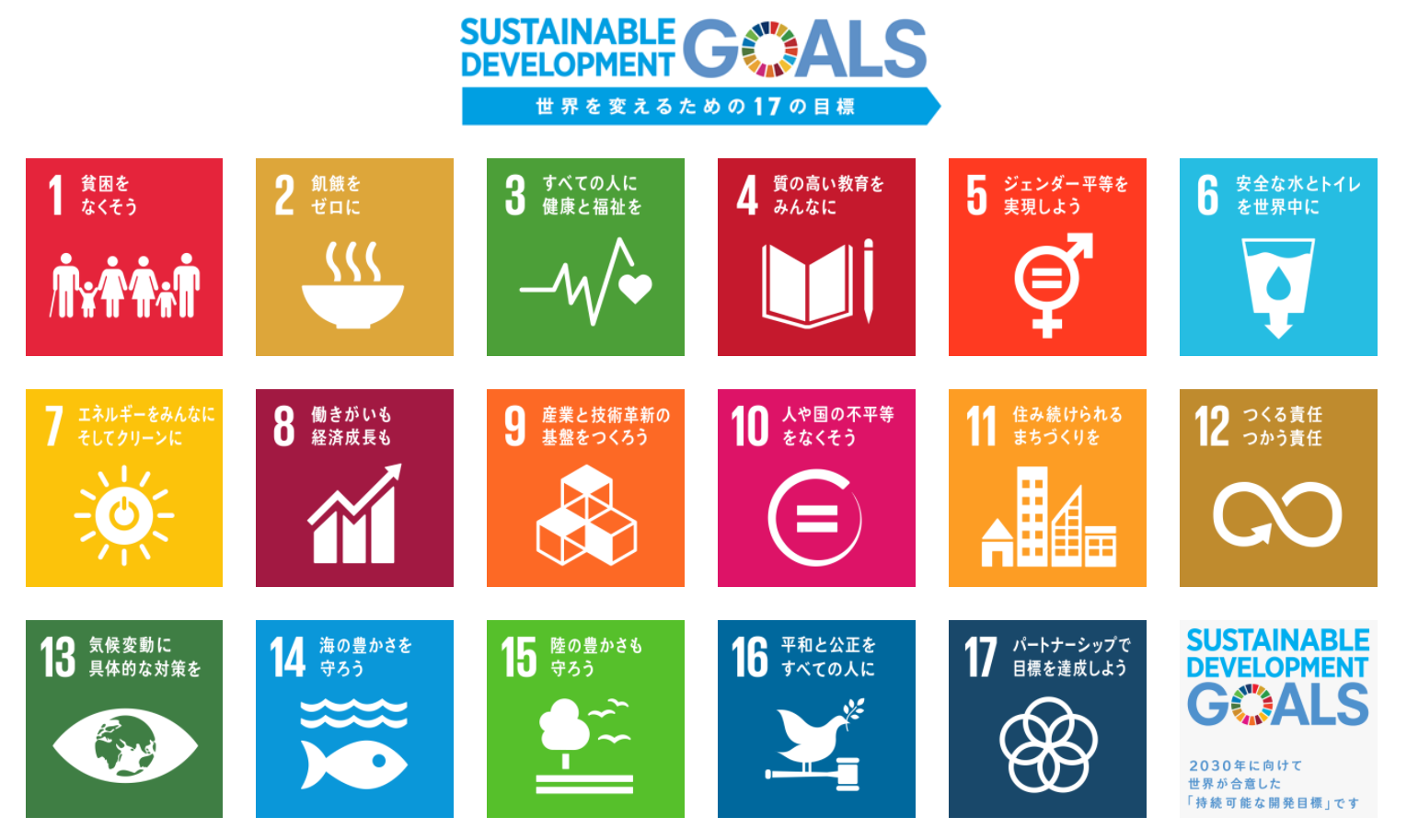 Ｑ３．SDGs（エスディージーズ）のためにできることはなんだろう以　上テーマＳＤＧsの目標（●番、●番）①田うえきでなえをうえる②牛のうんちからでんきをつくる③しぼり汁を畑にまいてゴミをへらす④食料自給率・輸送に使うエネルギーをへらす⑤地元のものをたくさんたべる⑥食べ物は必要なぶんだけ買う